
`ß‡ii bvg  t Dc‡Rjv cÖvwYm¤ú` `ßi, ‡gv‡ijMÄ,ev‡MinvU|`ßi AvB.wW t 1-4441-000gv‡mi bvg   t  GwcÖj/2022Bs-gvwmK Avq (Ki ewnf‚©Z ivR¯^) weeiYx(Non-Tax Revenue)  (A_©eQi: 2022-2023)¯§viK b¤^it 33.01.0160.000.17.001.22                                                              ZvwiLt  19/07/2022wLª:|AeMwZ I Kvh©v‡_© Abywjwc †cÖwiZ nj|01| †Rjv cÖvwYm¤ú` Kg©KZ©v, ev‡MinvU|02| DccwiPvjK ,†Rjv K…wÎg cÖRbb †K›`ª, ev‡MinvU/Lyjbv |03| Dc‡Rjv/‡Rjv wnmve iÿY Kg©KZ©v, ‡gv‡ijMÄ,ev‡MinvU | 04| `ßi Abywjwc|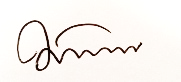       (Wvt mb&Rq wek¦vm)                                                                                                                                                                                                                                                Dc‡Rjv cÖvwYm¤ú` Kg©KZ©v                       ‡gv‡ijMÄ,ev‡MinvU| `ß‡ii bvgt  Dc‡Rjv cÖvwYm¤ú` `ßi, ‡gv‡ijMÄ,ev‡MinvU|gv‡mi bvgt RyjvB /2022 wLªtevwl©K Kg©m¤úv`b Pzw³i (APA) AvIZvq m¤úªmviY Kvh©µ‡gi AMÖMwZi gvwmK cÖwZ‡e`b (A_©eQi: 2022-2023)¯§viK b¤^it 33.01.0160.000.17.001.22                                                              ZvwiLt  19/07/2022wLª:|AeMwZ I Kvh©v‡_© Abywjwc †cÖwiZ nj|		01| ‡Rjv cÖvwYm¤ú` Kg©KZ©v,ev‡MinvU|		02| `ßi Abywjwc|	   (Wvt mb&Rq wek¦vm)         Dc‡Rjv cÖvwYm¤ú` Kg©KZ©v                  ‡gv‡ijMÄ,ev‡MinvU|                                                                                                                                                          `ß‡ii bvgt Dc‡Rjv cÖvwYm¤ú` `ßi, ‡gv‡ijMÄ,ev‡MinvU|gv‡mi bvgt RyjvB  /2022 wLªt
cÖvwYm¤ú` wefvMxq m¤úªmviY Kg©Kv‡Ûi AMÖMwZi gvwmK cÖwZ‡e`b(K) cÖRvwZwfwËK †ivM cÖwZ‡iva e¨e¯’v (Mevw`cï I †cvlv cÖvYx)t(L) cÖRvwZwfwËK †ivM cÖwZ‡iva e¨e¯’v (nuvm-gyiwM)t  (K) wPwKrmv †mev cÖ`vb (Mevw`cï) t02. 	(L) wPwKrmv ‡mev cÖ`vb (nuvm-gyiwM) t02. 	(M) wPwKrmv †mev cÖ`vb  (†cvlv cÖvYx)tmsµvgK I mvaviY †iv‡Mi cÖRvwZwfwËK Z_¨t[Mevw`cïi RevB welqK Z_¨ tLvgvi ¯’vcb Z_¨ tcÖvwYm¤ú` ‡m±‡ii e¨emvwqK D‡`¨vM Z_¨tDVvb ˆeVK Kvh©µg ev¯Íevqb Z_¨tcÖwkÿY Kvh©µg welqK Z_¨tevRvi`i hvPvB Kvh©µg Z_¨tcÖvYxR Drcv`b welqK Z_¨t(K) `ya Drcv`b                                                                   (L) (1) nuvm-giwMi gvsm Drcv`b 40%		(L) (2) Mevw`cïi gvsm Drcv`b‡gvU gvsm Drcv`bt 900+2315=3215†gt Ubt		(M) wWg Drcv`bcÖvwYLv‡`¨i cÖvc¨Zv) I Pvwn`v welqK Z_¨ (†gwUªK Ub)tcÖKvkbv I cÖPvi Kvh©µg welqK Z_¨t`vßwiK †mev cÖ`vb I mÿgZv welqK Z_¨tcÖvwYm¤ú` Kj¨vY †K›`ª ¯’vcb I cwiPvjb welqK Z_¨ tAwWU AvcwËi nvjbvMv` Z_¨ (1972 wLª÷vã n‡Z)tA_©‰bwZK †KvWAv‡qiDr‡mi weeiYivR¯^ Av`vqjÿ¨gvÎv (UvKvq)ivR¯^ Av`vq (UvKvq)ivR¯^ Av`vq (UvKvq)ivR¯^ Av`vq AMÖMwZ (%)gšÍe¨(ZvwiLmn Pvjvb b¤^i)A_©‰bwZK †KvWAv‡qiDr‡mi weeiYivR¯^ Av`vqjÿ¨gvÎv (UvKvq)PjwZ gv‡mµg:cywÄZivR¯^ Av`vq AMÖMwZ (%)gšÍe¨(ZvwiLmn Pvjvb b¤^i)010203040506072037miKvwi hvbevnbe¨envi----2311wUKv I Jla-16470/-140700/-2331Mevw`cï----2333‡WBwi----2335‡cvwëª----2336wPwoqvLvbvn‡Z cÖvwß----2366‡UÛvi IAb¨vb¨ `wjjcÎ----2371Ae¨eüZ `ªe¨vw`,¯Œ¨vc cÖf…wZ weµq----2376K…wÎg cÖRbb‡mevg~j¨ I Ab¨vb¨-7800/--11,18-7-222671AwZwi³ cÖ`ËA_© Av`vq----2681wewea ivR¯^ cÖvwß----†gvU Avq (Ki ewnf‚©Z ivR¯^):†gvU Avq (Ki ewnf‚©Z ivR¯^):136690/-957070/---µwgKKvh©µ‡gibvgevwl©K jÿ¨gvÎvPjwZ gv‡mi jÿ¨gvÎvPjwZ gv‡m AR©bµg:cywÄZ jÿ¨gvÎvµg:cywÄZAR©bgšÍe¨(µg:cywÄZAR©‡bi nvi)010203040506070801miKvwifv‡e K…wÎg cÖRbb m¤úªmviY (msL¨v)miKvwifv‡e K…wÎg cÖRbb m¤úªmviY (msL¨v)miKvwifv‡e K…wÎg cÖRbb m¤úªmviY (msL¨v)miKvwifv‡e K…wÎg cÖRbb m¤úªmviY (msL¨v)miKvwifv‡e K…wÎg cÖRbb m¤úªmviY (msL¨v)miKvwifv‡e K…wÎg cÖRbb m¤úªmviY (msL¨v)miKvwifv‡e K…wÎg cÖRbb m¤úªmviY (msL¨v)01K.  Zij wm‡gb Øviv------01L.  wngvwqZ wm‡gb Øviv375031326031326083%02msKi Rv‡Zi evQz‡ii Z_¨ msMÖn1360114651146557%03miKvwifv‡e wUKv cÖ`vb m¤úªmviYmiKvwifv‡e wUKv cÖ`vb m¤úªmviYmiKvwifv‡e wUKv cÖ`vb m¤úªmviYmiKvwifv‡e wUKv cÖ`vb m¤úªmviYmiKvwifv‡e wUKv cÖ`vb m¤úªmviYmiKvwifv‡e wUKv cÖ`vb m¤úªmviYmiKvwifv‡e wUKv cÖ`vb m¤úªmviY03K. Mevw`cï (msL¨v)500004167416703L. nuvm-gyiMx (msL¨v)670000558345583404Mevw`cïi wPwKrmv cÖ`vb (msL¨v)27600230022502300225097%05nuvm-gyiwMi wPwKrmv cÖ`vb (msL¨v)117000975085009750850087%06‡cvlv cÖvYxi wPwKrmv cÖ`vb (msL¨v)7206070607117%07Mevw`cï-cvwLi †ivM AbymÜv‡b bgybv msMÖn I M‡elYvMv‡i †cÖiY (msL¨v)1551310131077%08Mevw`cï-cvwLiwWwRR mvwf©‡jÝ (msL¨v)2302020202100%09wd« †f‡Uwibvix ‡gwW‡KjK¨v¤ú ¯’vcb (msL¨v)1301020102200%10Lvgvix cÖwkÿY cÖ`vb (msL¨v)52044-44-11gvsm cÖwµqvRvZKvix‡`icÖwkÿY cÖ`vb (msL¨v)4204240424600%12 (K)DVvb ˆeV‡Ki Av‡qvRb (msL¨v)6306060606100%12 (L)DVvb ˆeV‡K AskMÖnYKvix (msL¨v)68657655765114%13¯’vqx Nvm Pvl m¤úªmviY (GKi)151.251.31.251.3104%14Lvgvi/wdWwgj/n¨vPvwi cwi`k©b (msL¨v)13211121112109%15Mevw`cïi Lvgvi†iwR‡óªkb I bevqb (msL¨v)0601-01-16‡cvwëª Lvgvi†iwR‡óªkb I bevqb (msL¨v)0301-01-17‡gvevBj †KvU© cwiPvjbv Kiv (msL¨v)0201-01-18`ya Drcv`b (†gwUªK Ub)120001000105010001050105%19gvsm Drcv`b (†gwUªK Ub)130001084350010843500323%20wWg Drcv`b (‡KvwU)2.5.208421 jÿ.208421 jÿ105%µwgKcÖRvwZi weeiYwUKvex‡Ri weeiY wbw`©ó wUKvex‡Ri  cÖ‡qvM (gvÎv) wbw`©ó wUKvex‡Ri  cÖ‡qvM (gvÎv)wUKvex‡Ri ‡gvU cÖ‡qvM (gvÎv)wUKvex‡Ri ‡gvU cÖ‡qvM (gvÎv)gšÍe¨µwgKcÖRvwZi weeiYwUKvex‡Ri weeiYPjwZ gv‡mµgcywÄZPjwZ gv‡mµgcywÄZgšÍe¨010203040506070801MiæZoKv (Anthrax)□ f¨vKwm‡bkb K¨v¤ú    K. PjwZ gv‡m:       L. µgcywÄZ:  □ f¨vKwm‡bkb I         wWIqvwg©s K¨v‡¤úBb    K. PjwZ gv‡m:      L. µgcywÄZ:      01Miæev`jv (BQ)□ f¨vKwm‡bkb K¨v¤ú    K. PjwZ gv‡m:       L. µgcywÄZ:  □ f¨vKwm‡bkb I         wWIqvwg©s K¨v‡¤úBb    K. PjwZ gv‡m:      L. µgcywÄZ:      01MiæMjvdzjv (HS)□ f¨vKwm‡bkb K¨v¤ú    K. PjwZ gv‡m:       L. µgcywÄZ:  □ f¨vKwm‡bkb I         wWIqvwg©s K¨v‡¤úBb    K. PjwZ gv‡m:      L. µgcywÄZ:      01Miæÿziv (Trivalent)□ f¨vKwm‡bkb K¨v¤ú    K. PjwZ gv‡m:       L. µgcywÄZ:  □ f¨vKwm‡bkb I         wWIqvwg©s K¨v‡¤úBb    K. PjwZ gv‡m:      L. µgcywÄZ:      01MiæRjvZsK (HEP)□ f¨vKwm‡bkb K¨v¤ú    K. PjwZ gv‡m:       L. µgcywÄZ:  □ f¨vKwm‡bkb I         wWIqvwg©s K¨v‡¤úBb    K. PjwZ gv‡m:      L. µgcywÄZ:      02gwnlZoKv (Anthrax)□ f¨vKwm‡bkb K¨v¤ú    K. PjwZ gv‡m:       L. µgcywÄZ:  □ f¨vKwm‡bkb I         wWIqvwg©s K¨v‡¤úBb    K. PjwZ gv‡m:      L. µgcywÄZ:      02gwnlev`jv (BQ)□ f¨vKwm‡bkb K¨v¤ú    K. PjwZ gv‡m:       L. µgcywÄZ:  □ f¨vKwm‡bkb I         wWIqvwg©s K¨v‡¤úBb    K. PjwZ gv‡m:      L. µgcywÄZ:      02gwnlMjvdzjv (HS)□ f¨vKwm‡bkb K¨v¤ú    K. PjwZ gv‡m:       L. µgcywÄZ:  □ f¨vKwm‡bkb I         wWIqvwg©s K¨v‡¤úBb    K. PjwZ gv‡m:      L. µgcywÄZ:      02gwnlÿziv (Trivalent)□ f¨vKwm‡bkb K¨v¤ú    K. PjwZ gv‡m:       L. µgcywÄZ:  □ f¨vKwm‡bkb I         wWIqvwg©s K¨v‡¤úBb    K. PjwZ gv‡m:      L. µgcywÄZ:      02gwnlRjvZsK (HEP)□ f¨vKwm‡bkb K¨v¤ú    K. PjwZ gv‡m:       L. µgcywÄZ:  □ f¨vKwm‡bkb I         wWIqvwg©s K¨v‡¤úBb    K. PjwZ gv‡m:      L. µgcywÄZ:      03QvMjwc.wc.Avi. (PPR)□ f¨vKwm‡bkb K¨v¤ú    K. PjwZ gv‡m:       L. µgcywÄZ:  □ f¨vKwm‡bkb I         wWIqvwg©s K¨v‡¤úBb    K. PjwZ gv‡m:      L. µgcywÄZ:      03QvMj‡MvUc· (Goat Pox)□ f¨vKwm‡bkb K¨v¤ú    K. PjwZ gv‡m:       L. µgcywÄZ:  □ f¨vKwm‡bkb I         wWIqvwg©s K¨v‡¤úBb    K. PjwZ gv‡m:      L. µgcywÄZ:      03QvMjÿziv (Trivalent)□ f¨vKwm‡bkb K¨v¤ú    K. PjwZ gv‡m:       L. µgcywÄZ:  □ f¨vKwm‡bkb I         wWIqvwg©s K¨v‡¤úBb    K. PjwZ gv‡m:      L. µgcywÄZ:      03QvMjRjvZsK (HEP)□ f¨vKwm‡bkb K¨v¤ú    K. PjwZ gv‡m:       L. µgcywÄZ:  □ f¨vKwm‡bkb I         wWIqvwg©s K¨v‡¤úBb    K. PjwZ gv‡m:      L. µgcywÄZ:      03QvMjZoKv (Anthrax)□ f¨vKwm‡bkb K¨v¤ú    K. PjwZ gv‡m:       L. µgcywÄZ:  □ f¨vKwm‡bkb I         wWIqvwg©s K¨v‡¤úBb    K. PjwZ gv‡m:      L. µgcywÄZ:      04‡fovwc.wc.Avi. (PPR)□ f¨vKwm‡bkb K¨v¤ú    K. PjwZ gv‡m:       L. µgcywÄZ:  □ f¨vKwm‡bkb I         wWIqvwg©s K¨v‡¤úBb    K. PjwZ gv‡m:      L. µgcywÄZ:      04‡fov‡MvUc· (Goat Pox)□ f¨vKwm‡bkb K¨v¤ú    K. PjwZ gv‡m:       L. µgcywÄZ:  □ f¨vKwm‡bkb I         wWIqvwg©s K¨v‡¤úBb    K. PjwZ gv‡m:      L. µgcywÄZ:      04‡fovÿziv (Trivalent)□ f¨vKwm‡bkb K¨v¤ú    K. PjwZ gv‡m:       L. µgcywÄZ:  □ f¨vKwm‡bkb I         wWIqvwg©s K¨v‡¤úBb    K. PjwZ gv‡m:      L. µgcywÄZ:      04‡fovRjvZsK (HEP)□ f¨vKwm‡bkb K¨v¤ú    K. PjwZ gv‡m:       L. µgcywÄZ:  □ f¨vKwm‡bkb I         wWIqvwg©s K¨v‡¤úBb    K. PjwZ gv‡m:      L. µgcywÄZ:      04‡fovZoKv (Anthrax)□ f¨vKwm‡bkb K¨v¤ú    K. PjwZ gv‡m:       L. µgcywÄZ:  □ f¨vKwm‡bkb I         wWIqvwg©s K¨v‡¤úBb    K. PjwZ gv‡m:      L. µgcywÄZ:      05k~Kiÿziv (Trivalent)□ f¨vKwm‡bkb K¨v¤ú    K. PjwZ gv‡m:       L. µgcywÄZ:  □ f¨vKwm‡bkb I         wWIqvwg©s K¨v‡¤úBb    K. PjwZ gv‡m:      L. µgcywÄZ:      06KzKziRjvZsK (LEP)□ f¨vKwm‡bkb K¨v¤ú    K. PjwZ gv‡m:       L. µgcywÄZ:  □ f¨vKwm‡bkb I         wWIqvwg©s K¨v‡¤úBb    K. PjwZ gv‡m:      L. µgcywÄZ:      07weovjRjvZsK (LEP)□ f¨vKwm‡bkb K¨v¤ú    K. PjwZ gv‡m:       L. µgcywÄZ:  □ f¨vKwm‡bkb I         wWIqvwg©s K¨v‡¤úBb    K. PjwZ gv‡m:      L. µgcywÄZ:      cÖRvwZ (mKj):cÖRvwZ (mKj):wUKvexR (mKj):-µwgKcÖRvwZi weeiYwUKvex‡Ri weeiY wbw`©ó wUKvex‡Ri  cÖ‡qvM (gvÎv) wbw`©ó wUKvex‡Ri  cÖ‡qvM (gvÎv)wUKvex‡Ri ‡gvU cÖ‡qvM (gvÎv)wUKvex‡Ri ‡gvU cÖ‡qvM (gvÎv)gšÍe¨µwgKcÖRvwZi weeiYwUKvex‡Ri weeiYPjwZ gv‡mµg;cywÄZPjwZ gv‡mµg;cywÄZgšÍe¨010203040506070801gyiwMwewmAviwWwf (BCRDV)□ f¨vKwm‡bkb K¨v¤ú    K. PjwZ gv‡m:       L. µgcywÄZ:  □ f¨vKwm‡bkb I         wWIqvwg©s K¨v‡¤úBb    K. PjwZ gv‡m:      L. µgcywÄZ:      01gyiwMAviwWwf (RDV)□ f¨vKwm‡bkb K¨v¤ú    K. PjwZ gv‡m:       L. µgcywÄZ:  □ f¨vKwm‡bkb I         wWIqvwg©s K¨v‡¤úBb    K. PjwZ gv‡m:      L. µgcywÄZ:      01gyiwMdvDj c· (Fowl Pox)□ f¨vKwm‡bkb K¨v¤ú    K. PjwZ gv‡m:       L. µgcywÄZ:  □ f¨vKwm‡bkb I         wWIqvwg©s K¨v‡¤úBb    K. PjwZ gv‡m:      L. µgcywÄZ:      01gyiwMwcwRqb c· (Pigeon Pox)□ f¨vKwm‡bkb K¨v¤ú    K. PjwZ gv‡m:       L. µgcywÄZ:  □ f¨vKwm‡bkb I         wWIqvwg©s K¨v‡¤úBb    K. PjwZ gv‡m:      L. µgcywÄZ:      01gyiwMMvg‡ev‡iv (Gumboro)□ f¨vKwm‡bkb K¨v¤ú    K. PjwZ gv‡m:       L. µgcywÄZ:  □ f¨vKwm‡bkb I         wWIqvwg©s K¨v‡¤úBb    K. PjwZ gv‡m:      L. µgcywÄZ:      01gyiwMgv‡i· (Mareks)□ f¨vKwm‡bkb K¨v¤ú    K. PjwZ gv‡m:       L. µgcywÄZ:  □ f¨vKwm‡bkb I         wWIqvwg©s K¨v‡¤úBb    K. PjwZ gv‡m:      L. µgcywÄZ:      01gyiwMK‡jiv (Cholera)□ f¨vKwm‡bkb K¨v¤ú    K. PjwZ gv‡m:       L. µgcywÄZ:  □ f¨vKwm‡bkb I         wWIqvwg©s K¨v‡¤úBb    K. PjwZ gv‡m:      L. µgcywÄZ:      01gyiwMmvj‡gv‡bjv (Salmonella)□ f¨vKwm‡bkb K¨v¤ú    K. PjwZ gv‡m:       L. µgcywÄZ:  □ f¨vKwm‡bkb I         wWIqvwg©s K¨v‡¤úBb    K. PjwZ gv‡m:      L. µgcywÄZ:      02nuvmWvK †cøM (Duck Plague)□ f¨vKwm‡bkb K¨v¤ú    K. PjwZ gv‡m:       L. µgcywÄZ:  □ f¨vKwm‡bkb I         wWIqvwg©s K¨v‡¤úBb    K. PjwZ gv‡m:      L. µgcywÄZ:      02nuvmK‡jiv (Cholera)□ f¨vKwm‡bkb K¨v¤ú    K. PjwZ gv‡m:       L. µgcywÄZ:  □ f¨vKwm‡bkb I         wWIqvwg©s K¨v‡¤úBb    K. PjwZ gv‡m:      L. µgcywÄZ:      03KeyZiwewmAviwWwf (BCRDV)□ f¨vKwm‡bkb K¨v¤ú    K. PjwZ gv‡m:       L. µgcywÄZ:  □ f¨vKwm‡bkb I         wWIqvwg©s K¨v‡¤úBb    K. PjwZ gv‡m:      L. µgcywÄZ:      03KeyZiwcwRqb c· (Pigeon Pox)□ f¨vKwm‡bkb K¨v¤ú    K. PjwZ gv‡m:       L. µgcywÄZ:  □ f¨vKwm‡bkb I         wWIqvwg©s K¨v‡¤úBb    K. PjwZ gv‡m:      L. µgcywÄZ:      03KeyZimvj‡gv‡bjv (Salmonella)□ f¨vKwm‡bkb K¨v¤ú    K. PjwZ gv‡m:       L. µgcywÄZ:  □ f¨vKwm‡bkb I         wWIqvwg©s K¨v‡¤úBb    K. PjwZ gv‡m:      L. µgcywÄZ:      04UvwK©wewmAviwWwf (BCRDV)□ f¨vKwm‡bkb K¨v¤ú    K. PjwZ gv‡m:       L. µgcywÄZ:  □ f¨vKwm‡bkb I         wWIqvwg©s K¨v‡¤úBb    K. PjwZ gv‡m:      L. µgcywÄZ:      04UvwK©wcwRqb c· (Pigeon Pox)□ f¨vKwm‡bkb K¨v¤ú    K. PjwZ gv‡m:       L. µgcywÄZ:  □ f¨vKwm‡bkb I         wWIqvwg©s K¨v‡¤úBb    K. PjwZ gv‡m:      L. µgcywÄZ:      04UvwK©dvDj c· (Fowl Pox)□ f¨vKwm‡bkb K¨v¤ú    K. PjwZ gv‡m:       L. µgcywÄZ:  □ f¨vKwm‡bkb I         wWIqvwg©s K¨v‡¤úBb    K. PjwZ gv‡m:      L. µgcywÄZ:      05‡Kv‡qjwewmAviwWwf (BCRDV)□ f¨vKwm‡bkb K¨v¤ú    K. PjwZ gv‡m:       L. µgcywÄZ:  □ f¨vKwm‡bkb I         wWIqvwg©s K¨v‡¤úBb    K. PjwZ gv‡m:      L. µgcywÄZ:      05‡Kv‡qjwcwRqb c· (Pigeon Pox)□ f¨vKwm‡bkb K¨v¤ú    K. PjwZ gv‡m:       L. µgcywÄZ:  □ f¨vKwm‡bkb I         wWIqvwg©s K¨v‡¤úBb    K. PjwZ gv‡m:      L. µgcywÄZ:      05‡Kv‡qjdvDj c· (Fowl Pox)□ f¨vKwm‡bkb K¨v¤ú    K. PjwZ gv‡m:       L. µgcywÄZ:  □ f¨vKwm‡bkb I         wWIqvwg©s K¨v‡¤úBb    K. PjwZ gv‡m:      L. µgcywÄZ:      cÖRvwZ (mKj):cÖRvwZ (mKj):wUKvexR (mKj):µwgK cÖRvwZi weeiYPjwZ gv‡m wPwKrmv †mev cÖ`vb (msL¨v)PjwZ gv‡m wPwKrmv †mev cÖ`vb (msL¨v)PjwZ gv‡m wPwKrmv †mev cÖ`vb (msL¨v)PjwZ gv‡m wPwKrmv †mev cÖ`vb (msL¨v)µgcywÄZ wPwKrmv(msL¨v)‡LuvRvKiY (msL¨v)‡LuvRvKiY (msL¨v)‡LuvRvKiY (msL¨v)gšÍe¨µwgK cÖRvwZi weeiY‡f‡Uwibvwi nvmcvZvjK…l‡Ki evwoi Avw½bvqcÖvwYm¤ú` †mev w`em, K¨v¤ú Av‡qvRb,DVvb ‰eVK cÖf…wZ ‡gvU wPwKrmv µgcywÄZ wPwKrmv(msL¨v)PjwZ gv‡mµgcywÄZµgcywÄZgšÍe¨010203040506070809101001Miæ15065050850850050502gwnl-03QvMj40080020014001400101004‡fov-05Ab¨vb¨-‡gvU (Mevw`cï):‡gvU (Mevw`cï):5501450250225022501515       15       --µwgK‡cvwëªi cÖRvwZPjwZ gv‡m wPwKrmv †mev cÖ`vb (msL¨v)PjwZ gv‡m wPwKrmv †mev cÖ`vb (msL¨v)PjwZ gv‡m wPwKrmv †mev cÖ`vb (msL¨v)PjwZ gv‡m wPwKrmv †mev cÖ`vb (msL¨v)µgcywÄZ wPwKrmv (msL¨v)‡cv÷ g‡U©g (msL¨v)‡cv÷ g‡U©g (msL¨v)gšÍe¨µwgK‡cvwëªi cÖRvwZ‡f‡Uwibvwi nvmcvZvjK…l‡Ki evwoi Avw½bvqcÖvwYm¤ú` †mev w`em, K¨v¤ú Av‡qvRb,DVvb ‰eVK cÖf…wZ ‡gvU wPwKrmv µgcywÄZ wPwKrmv (msL¨v)PjwZ gv‡mµgcywÄZgšÍe¨0102030405060708091001gyiMx3500200055005500--02nuvm1600120028002800--03KeyZi8020100100--04‡Kv‡qj--05UvwK©505050--06Ab¨vb¨505050--‡gvU (nuvm-gyiwM):‡gvU (nuvm-gyiwM):5280322085008500--µwgK‡cvlv cÖvYxi cÖRvwZPjwZ gv‡m wPwKrmv †mev cÖ`vb (msL¨v)PjwZ gv‡m wPwKrmv †mev cÖ`vb (msL¨v)PjwZ gv‡m wPwKrmv †mev cÖ`vb (msL¨v)µgcywÄZ wPwKrmv (msL¨v)gšÍe¨µwgK‡cvlv cÖvYxi cÖRvwZ‡f‡Uwibvwi nvmcvZvj‡mev MÖnxZvi evwo‡gvU wPwKrmv †mevµgcywÄZ wPwKrmv (msL¨v)gšÍe¨010203.0406070801KzKzi0201-02weovj01-03Li‡Mvk01-04Ab¨vb¨02-†gvU (†cvlv cÖvYx):†gvU (†cvlv cÖvYx):06010707--µ.cÖRvwZi weeiYmsµvgK †iv‡MiweeiYmsµvgK †ivM welqK Z_¨ (msL¨vq)msµvgK †ivM welqK Z_¨ (msL¨vq)msµvgK †ivM welqK Z_¨ (msL¨vq)msµvgK †ivM welqK Z_¨ (msL¨vq)mvaviY †iv‡M g„Zz¨ (msL¨vq)mvaviY †iv‡M g„Zz¨ (msL¨vq)gšÍe¨µ.cÖRvwZi weeiYmsµvgK †iv‡MiweeiYPjwZ gv‡mPjwZ gv‡mµgcywÄZµgcywÄZmvaviY †iv‡M g„Zz¨ (msL¨vq)mvaviY †iv‡M g„Zz¨ (msL¨vq)gšÍe¨µ.cÖRvwZi weeiYmsµvgK †iv‡MiweeiYcÖv`yf©veg„Zz¨cÖv`yf©veg„Zz¨PjwZ gv‡mµgcywÄZgšÍe¨0102030405060708091001 MiæZoKv, ev`jv, Mjvdzjv, ÿziv‡ivM02-02---02gwnlZoKv, ev`jv, Mjvdzjv, ÿziv‡ivM------03QvMjwcwcAvi, ÿziv‡ivMQvMemšÍ02---04‡fovwcwcAvi, ÿziv‡ivMQvMemšÍ-05gyiwMivYx‡ÿZ, dvDj c·, K‡jivMvg‡ev‡iv, G.AvB, K‡jiv 7007506nuvmWvK‡cøM, K‡jiv, evW©d¬z1001007KeyZiwcwRqb c·, G.AvB mvj‡gv‡b‡jvwmm, ivYx‡ÿZ------08UvwK©ivYx‡ÿZ, G.AvB------09‡Kv‡qjivYx‡ÿZ, G.AvB------†gvU (msµvgK I mvaviY †ivM Z_¨):†gvU (msµvgK I mvaviY †ivM Z_¨):†gvU (msµvgK I mvaviY †ivM Z_¨):80485---Dc‡Rjvi †gvU evRvi msL¨vµwgK cÖRvwZi weeiYPjwZ  gv‡m RevB‡qi msL¨v I Pvgov Drcv`bPjwZ  gv‡m RevB‡qi msL¨v I Pvgov Drcv`bPjwZ  gv‡m RevB‡qi msL¨v I Pvgov Drcv`bPjwZ  gv‡m RevB‡qi msL¨v I Pvgov Drcv`bPjwZ  gv‡m RevB‡qi msL¨v I Pvgov Drcv`bµgcywÄZ RevB‡qi msL¨v I Pvgov Drcv`b µgcywÄZ RevB‡qi msL¨v I Pvgov Drcv`b µgcywÄZ RevB‡qi msL¨v I Pvgov Drcv`b µgcywÄZ RevB‡qi msL¨v I Pvgov Drcv`b Dc‡Rjvi †gvU evRvi msL¨vµwgK cÖRvwZi weeiY¯^xK…Z KmvBLvbvevRvi/Ab¨vb¨ ¯’vb ‡gvU RevBPvgovi msL¨v¯^xK…Z KmvBLvbv¯^xK…Z KmvBLvbvevRvi/Ab¨vb¨ ¯’vb ‡gvU RevBPvgovi msL¨v01020304050607080809101101Miæ (†`kx)10065075075010010065075075002Miæ (msKi)50300350350505030035035003gwnl---04QvMj90460550550909046055055005‡fov---06Ab¨vb¨---‡gvU (RevB Z_¨):‡gvU (RevB Z_¨):240141016501650240240141016501650µ.cÖRvwZwfwËK Lvgv‡ii weeiYPjwZ gv‡mLvgvi ¯’vcb Kvh©¨µg (msL¨v)PjwZ gv‡mLvgvi ¯’vcb Kvh©¨µg (msL¨v)PjwZ gv‡mLvgvi ¯’vcb Kvh©¨µg (msL¨v)PjwZ gv‡m eÜµgcywÄZ Lvgvi ¯’vcb Kvh©¨µg (msL¨v)µgcywÄZ Lvgvi ¯’vcb Kvh©¨µg (msL¨v)µgcywÄZ Lvgvi ¯’vcb Kvh©¨µg (msL¨v)µgcywÄZ eÜeZ©gv‡b Pvjy Lvgvi msL¨vµ.cÖRvwZwfwËK Lvgv‡ii weeiY¯’vwcZwbewÜZbevqbPjwZ gv‡m eÜ¯’vwcZwbewÜZbevqbµgcywÄZ eÜeZ©gv‡b Pvjy Lvgvi msL¨v010203040506070809101101Mvfxi Lvgvi0101376602gwn‡li Lvgvi03Miæ üócyóKiY Lvgvi04QvM‡ji Lvgvi01013705‡fovi Lvgvi06gyiwMi MÖvÛ c¨v‡i›U ÷K Lvgvi07gyiwMi c¨v‡i›U ÷K Lvgvi08gyiwMi Lvgvi (†jqvi)09gyiwMi Lvgvi (eªqjvi)10‡mvbvjx Lvgvi11nuv‡mi Lvgvi12KeyZi Lvgvi13‡Kv‡qj Lvgvi14UvwK© Lvgvi†gvU (Lvgv‡ii Z_¨):†gvU (Lvgv‡ii Z_¨):02023803µ.e¨emvwqK D‡`¨vMmg~‡ni (G›UvicÖvBR) weeiYPjwZ gv‡m  wbewÜZ G›UvicÖvBR (msL¨v)PjwZ gv‡m  wbewÜZ G›UvicÖvBR (msL¨v)PjwZ gv‡m  wbewÜZ G›UvicÖvBR (msL¨v)µgcywÄZ  wbewÜZ G›UvicÖvBR (msL¨v)µgcywÄZ  wbewÜZ G›UvicÖvBR (msL¨v)µgcywÄZ  wbewÜZ G›UvicÖvBR (msL¨v)gšÍe¨µ.e¨emvwqK D‡`¨vMmg~‡ni (G›UvicÖvBR) weeiYcvBKvwi we‡µZvLyPiv we‡µZv‡gvU cÖwZôvbcvBKvwi we‡µZvLyPiv we‡µZv‡gvU cÖwZôvbgšÍe¨01020304050607080901gvsm cÖwµqvRvZKvix I we‡µZv(RevBLvbvmn/RevBLvbv Qvov)------02‡cvwëª †mjm& †m›Uvi(‡Wªwmsmn/‡Wªwms Qvov †cvwëª we‡µZv)------03‡cvwëª G‡R›U(‡cvwëª ev”Pv, Lv`¨ I Jla weµqKvix)------04‡`kx nuvm-gyiwM we‡µZv (¯’vbxq nvUevRv‡i)------05wWg we‡µZv (¯’vbxq nvUevRv‡i)------06`ya msMÖnKvix I we‡µZv(‡Mvqvjv)------07`y»RvZ `ªe¨ weµq cÖwZôvb(g~j¨ ms‡hvRbKvix)------08Pvgov we‡µZv(Pvgov msiÿ‡Yi e¨e¯’vmn)------09cïLv`¨ we‡µZv(Drcv`K cÖwZôv‡bi G‡R›U/G‡R›U bq)------10Nvm we‡µZv(Nvm Pvlx/Nvm Pvlx bq)------11nuvm-gyiwMi LuvPv we‡µZv------12(¯’vbxq nvUevRv‡i)------†gvU (G›UvicÖvBR ):†gvU (G›UvicÖvBR ):--------gvVKgx© msL¨vµ.DVvb ˆeV‡Ki Av‡jvP¨m~Px(Mevw`cï I nuvm-gyiwM)PjwZ gv‡mi DVvb ˆeVK Kvh©µg (msL¨vq)PjwZ gv‡mi DVvb ˆeVK Kvh©µg (msL¨vq)PjwZ gv‡mi DVvb ˆeVK Kvh©µg (msL¨vq)PjwZ gv‡mi DVvb ˆeVK Kvh©µg (msL¨vq)PjwZ gv‡mi DVvb ˆeVK Kvh©µg (msL¨vq)µgcywÄZ DVvb ˆeVK Kvh©µg (msL¨vq)µgcywÄZ DVvb ˆeVK Kvh©µg (msL¨vq)µgcywÄZ DVvb ˆeVK Kvh©µg (msL¨vq)µgcywÄZ DVvb ˆeVK Kvh©µg (msL¨vq)µgcywÄZ DVvb ˆeVK Kvh©µg (msL¨vq)gvVKgx© msL¨vµ.DVvb ˆeV‡Ki Av‡jvP¨m~Px(Mevw`cï I nuvm-gyiwM)DVvb ˆeVKAv‡qvRbAskMÖnYKvixAskMÖnYKvixAskMÖnYKvixKg©KZ©vi ZË¡veavbDVvb ˆeVKAv‡qvRbAskMÖnYKvixAskMÖnYKvixAskMÖnYKvixKg©KZ©vi ZË¡veavbµ.DVvb ˆeV‡Ki Av‡jvP¨m~Px(Mevw`cï I nuvm-gyiwM)DVvb ˆeVKAv‡qvRbcyiælgwnjv‡gvUKg©KZ©vi ZË¡veavbDVvb ˆeVKAv‡qvRbcyiælgwnjv‡gvUKg©KZ©vi ZË¡veavb01020304050607080910111201cvwievwiK cvjb e¨e¯’v 01751201751202Lv`¨ e¨e¯’vcbv021210220212102203†ivM cÖwZ‡iva e¨e¯’v021010200210102004cÖRbb e¨e¯’vcbv০১৬০৫১১০১৬০৫১১05Nvm Pvl I mvB‡jR 06Lo cÖwµqvKiY07BD.Gg.Gm c×wZ     08Rxe wbivcËv09eR©¨ e¨e¯’vcbv†gvU (DVvb ˆeVK):†gvU (DVvb ˆeVK):†gvU (DVvb ˆeVK):0635306506353065µ.D‡`¨v³vwfwËK cÖwkÿY Kvh©µ‡gi welqPjwZ gv‡m cÖwkÿY Kvh©µ‡g AskMÖnYKvix (msL¨vq)PjwZ gv‡m cÖwkÿY Kvh©µ‡g AskMÖnYKvix (msL¨vq)PjwZ gv‡m cÖwkÿY Kvh©µ‡g AskMÖnYKvix (msL¨vq)µgcywÄZ cÖwkÿY Kvh©µ‡g AskMÖnYKvix (msL¨vq)µgcywÄZ cÖwkÿY Kvh©µ‡g AskMÖnYKvix (msL¨vq)µgcywÄZ cÖwkÿY Kvh©µ‡g AskMÖnYKvix (msL¨vq)gšÍe¨µ.D‡`¨v³vwfwËK cÖwkÿY Kvh©µ‡gi welqcvwievwiKevwYwR¨K‡gvUcvwievwiKevwYwR¨K‡gvUgšÍe¨01020304050607080901`y» Drcv`b---02Mevw`cï üócyóKiY---03QvMj I †fov Drcv`b---04‡`kx nuvm-gyiwM cvjbKvix---05‡mvbvjx gyiwM Drcv`b------06eªqjvi Drcv`b ------07‡jqvi Drcv`b------08nuvm Drcv`b------09wUKvcÖ`vbKvix Kgx©------10Nvm Drcv`b------11gvsm cÖwµqvRvZKvix    60012072060012072012cïLv`¨ cÖwµqvRvZKvix I Lv`¨ we‡µZv------13Ab¨vb¨/f¨vKwm‡bUi cÖwkÿY -----†gvU (cÖwkÿY Kvh©µg):†gvU (cÖwkÿY Kvh©µg):600120720600120720-µwgKhvPvB Kvh©µg(03wU ¯’v‡b)AvB‡U‡gi weeiY Ges Lvgvwi I evRvi ch©v‡q g~j¨ (UvKvq)AvB‡U‡gi weeiY Ges Lvgvwi I evRvi ch©v‡q g~j¨ (UvKvq)AvB‡U‡gi weeiY Ges Lvgvwi I evRvi ch©v‡q g~j¨ (UvKvq)AvB‡U‡gi weeiY Ges Lvgvwi I evRvi ch©v‡q g~j¨ (UvKvq)AvB‡U‡gi weeiY Ges Lvgvwi I evRvi ch©v‡q g~j¨ (UvKvq)AvB‡U‡gi weeiY Ges Lvgvwi I evRvi ch©v‡q g~j¨ (UvKvq)AvB‡U‡gi weeiY Ges Lvgvwi I evRvi ch©v‡q g~j¨ (UvKvq)AvB‡U‡gi weeiY Ges Lvgvwi I evRvi ch©v‡q g~j¨ (UvKvq)AvB‡U‡gi weeiY Ges Lvgvwi I evRvi ch©v‡q g~j¨ (UvKvq)AvB‡U‡gi weeiY Ges Lvgvwi I evRvi ch©v‡q g~j¨ (UvKvq)AvB‡U‡gi weeiY Ges Lvgvwi I evRvi ch©v‡q g~j¨ (UvKvq)AvB‡U‡gi weeiY Ges Lvgvwi I evRvi ch©v‡q g~j¨ (UvKvq)µwgKhvPvB Kvh©µg(03wU ¯’v‡b)ev”Pvi g~j¨ (Lvgvwi)ev”Pvi g~j¨ (Lvgvwi)gyiMxi Lv`¨ (cÖwZ †KwR)(Lvgvwi)gyiMxi Lv`¨ (cÖwZ †KwR)(Lvgvwi)gyiMxi Lv`¨ (cÖwZ †KwR)(Lvgvwi)gyiMxi Lv`¨ (cÖwZ †KwR)(Lvgvwi)mv`v wWgmv`v wWgjvj wWgjvj wWgeªqjvi/‡KwReªqjvi/‡KwRµwgKhvPvB Kvh©µg(03wU ¯’v‡b)‡jqvieªqjvi÷vU©vi‡MÖvqviwdwbkvi‡jqviLvgvievRviLvgvievRviLvgvievRvi010203040506070809101112131401‡gv‡ijMÄ 222855555555077.50077.5012014002‰`eÁnvwU222855555555077.50077.5012014003wRDaiv -------------‡gvU g~j¨:-‡gvU g~j¨:222855555555077.50077.50120140Mo g~j¨:Mo g~j¨:222855555555077.50077.50120140µwgKhvPvB Kvh©µgAvB‡U‡gi weeiY Ges Lvgvwi I evRvi ch©v‡q g~j¨ (UvKvq)AvB‡U‡gi weeiY Ges Lvgvwi I evRvi ch©v‡q g~j¨ (UvKvq)AvB‡U‡gi weeiY Ges Lvgvwi I evRvi ch©v‡q g~j¨ (UvKvq)AvB‡U‡gi weeiY Ges Lvgvwi I evRvi ch©v‡q g~j¨ (UvKvq)AvB‡U‡gi weeiY Ges Lvgvwi I evRvi ch©v‡q g~j¨ (UvKvq)AvB‡U‡gi weeiY Ges Lvgvwi I evRvi ch©v‡q g~j¨ (UvKvq)AvB‡U‡gi weeiY Ges Lvgvwi I evRvi ch©v‡q g~j¨ (UvKvq)AvB‡U‡gi weeiY Ges Lvgvwi I evRvi ch©v‡q g~j¨ (UvKvq)AvB‡U‡gi weeiY Ges Lvgvwi I evRvi ch©v‡q g~j¨ (UvKvq)AvB‡U‡gi weeiY Ges Lvgvwi I evRvi ch©v‡q g~j¨ (UvKvq)µwgKhvPvB Kvh©µg‡mvbvjx/‡KwR‡mvbvjx/‡KwR †`kx gyiwM/‡KwR †`kx gyiwM/‡KwR`ya/wjUvi`ya/wjUviMiæi gvsm/‡KwRMiæi gvsm/‡KwRLvwmi gvsm/‡KwRLvwmi gvsm/‡KwRµwgKhvPvB Kvh©µgLvgvievRviLvgvievRviLvgvievRviLvgvievRviLvgvievRvi00001516171819202122232401‡gv‡ijMÄ 240260350400607050055075080002‰`eÁnvwU240260350400607050055075080003wRDaiv 2402603504006070500550750800‡gvU g~j¨:‡gvU g~j¨:2402603504006070500550750800Mo g~j¨:Mo g~j¨:2402603504006070500550750800‡`kx Rv‡Zi Mvfx ‡`kx Rv‡Zi Mvfx ‡`kx Rv‡Zi Mvfx msKi Rv‡Zi Mvfx n‡ZmsKi Rv‡Zi Mvfx n‡ZmsKi Rv‡Zi Mvfx n‡Z‡gvU `ya Drcv`b  (†gwUªK Ub)‡gvU `ya Drcv`b  (†gwUªK Ub)Mvfxi msL¨v`ya Drcv`b (†gwUªK Ub)`ya Drcv`b (†gwUªK Ub)Mvfxi msL¨v`ya Drcv`b (†gwUªK Ub)`ya Drcv`b (†gwUªK Ub)PjwZ gv‡mDrcv`bµgcywÄZDrcv`mMvfxi msL¨vPjwZ gv‡mµgcywÄZMvfxi msL¨vPjwZ gv‡mµgcywÄZPjwZ gv‡mDrcv`bµgcywÄZDrcv`m01020304050607084160816901400932026004300229018309‡`kx/‡mvbvjx gyiwM (†gwUªK Ub)‡`kx/‡mvbvjx gyiwM (†gwUªK Ub)eªqjvi gyiwM  (†gwUªK Ub)eªqjvi gyiwM  (†gwUªK Ub)evwZj ‡jqvi gyiwM  (†gwUªK Ub)evwZj ‡jqvi gyiwM  (†gwUªK Ub)nuv‡mi gvsm  (†gwUªK Ub)nuv‡mi gvsm  (†gwUªK Ub)Ab¨vb¨ †cvwëª(‡gwUªK Ub)Ab¨vb¨ †cvwëª(‡gwUªK Ub)‡gvU nuvm-gyiwMi gvsm Drcv`b (†gwUªK Ub) ‡gvU nuvm-gyiwMi gvsm Drcv`b (†gwUªK Ub) PjwZ gv‡mµgcywÄZPjwZ gv‡mµgcywÄZPjwZ gv‡mµgcywÄZPjwZ gv‡mµgcywÄZPjwZ gv‡mµgcywÄZPjwZ gv‡mµgcywÄZ010203040506070809101112150-500-50-50-50-90010430Miæi gvsm (†gwUªK Ub)Miæi gvsm (†gwUªK Ub)gwn‡li gvsm (†gwUªK Ub)gwn‡li gvsm (†gwUªK Ub)QvM‡ji gvsm (†gwUªK Ub)QvM‡ji gvsm (†gwUªK Ub)‡fovi gvsm (†gwUªK Ub)‡fovi gvsm (†gwUªK Ub)‡gvU Drcv`b (†gwUªK Ub)‡gvU Drcv`b (†gwUªK Ub)PjwZ gv‡mµgcywÄZPjwZ gv‡mµgcywÄZPjwZ gv‡mµgcywÄZPjwZ gv‡mµgcywÄZPjwZ gv‡mµgcywÄZ01020304050607080910900--900315-231511000‡`kx gyiwMi wWg (jÿ)‡`kx gyiwMi wWg (jÿ)†jqvi gyiwMi wWg (jÿ)†jqvi gyiwMi wWg (jÿ)nuv‡mi wWg (jÿ)nuv‡mi wWg (jÿ)‡gwU wWg Drcv`b (jÿ) ‡gwU wWg Drcv`b (jÿ) PjwZ gv‡mµgcywÄZPjwZ gv‡mµgcywÄZPjwZ gv‡mµgcywÄZPjwZ gv‡mµgcywÄZ01020304050607081211710105524.527     346.5µ.cÖvwYLv`¨ Dr‡mi weeiYevwl©K Pvwn`vcÖvwYLv`¨ Drcv`b (cÖvc¨Zv)cÖvwYLv`¨ Drcv`b (cÖvc¨Zv)NvUwZ/DØ„ËgšÍe¨(NvUwZ c~i‡Y M„nxZ c`‡ÿc)µ.cÖvwYLv`¨ Dr‡mi weeiYevwl©K Pvwn`vPjwZ gv‡m µg:cywÄZNvUwZ/DØ„ËgšÍe¨(NvUwZ c~i‡Y M„nxZ c`‡ÿc)0102030405060701km¨ DcRvZ4050080008000-cÖwZ w`b Lvq 4-8 †KwR †`kx                            8-12 †KwR ksKi02Wvj DcRvZ7400800800-cÖwZ w`b Lvq 4-8 †KwR †`kx                            8-12 †KwR ksKi03‰ZjexR DcRvZ (‰Lj)870015001500-cÖwZ w`b Lvq 4-8 †KwR †`kx                            8-12 †KwR ksKi04KuvPv Nvm3566070007000-cÖwZ w`b Lvq 4-8 †KwR †`kx                            8-12 †KwR ksKi05‡gvjv‡mm5000800800-cÖwZ w`b Lvq 4-8 †KwR †`kx                            8-12 †KwR ksKi06dj DcRvZ 1200400400-cÖwZ w`b Lvq 4-8 †KwR †`kx                            8-12 †KwR ksKi07‡fwR‡Uej DcRvZ1000300300-cÖwZ w`b Lvq 4-8 †KwR †`kx                            8-12 †KwR ksKi08grm¨ I cÖvYxR DcRvZ500100100-cÖwZ w`b Lvq 4-8 †KwR †`kx                            8-12 †KwR ksKi09Lv`¨ cÖwµqvRvZKiY DcRvZ 3000700700-cÖwZ w`b Lvq 4-8 †KwR †`kx                            8-12 †KwR ksKi†gvU (cÖvwYLv`¨):†gvU (cÖvwYLv`¨):1960019600---µwgKcÖKvkbv I cÖPvi gva¨gKvh©µ‡gi weeiYcÖKvkbv I cÖPvi msL¨vcÖKvkbv I cÖPvi msL¨vgšÍe¨  (Kvh©µ‡gi we¯ÍvwiZ weeiY)µwgKcÖKvkbv I cÖPvi gva¨gKvh©µ‡gi weeiYPjwZ gv‡mµgcywÄZgšÍe¨  (Kvh©µ‡gi we¯ÍvwiZ weeiY)010203040506K. cÖKvkbv Kvh©µgK. cÖKvkbv Kvh©µgK. cÖKvkbv Kvh©µgK. cÖKvkbv Kvh©µgK. cÖKvkbv Kvh©µgK. cÖKvkbv Kvh©µg01eyK‡jU- wjd‡jU-‡cv÷vi--245002---03AbjvBb cÖKvkbv---04---K. cÖKvkbv Dc‡gvU:K. cÖKvkbv Dc‡gvU:----- L. cÖPvi Kvh©µg L. cÖPvi Kvh©µg L. cÖPvi Kvh©µg L. cÖPvi Kvh©µg L. cÖPvi Kvh©µg L. cÖPvi Kvh©µg01msev`cÎ---02‡iwWI---03‡Uwjwfkb---04Rbms‡hvM/mfv Av‡qvRb---05wej †evW©-e¨vbvi-‡d÷zb--06gvBwKs--07w`em cvjb---08mßvn Av‡qvRb---09‡gjv/cÖ‡Rwb †kv Av‡qvRb---10‡gjvq AskMÖnY---L. cÖPvi Dc‡gvU:L. cÖPvi Dc‡gvU:-----(K+L) (cÖKvkbv I cÖPvi Kvh©µg):(K+L) (cÖKvkbv I cÖPvi Kvh©µg):---2450-µwgK‡mev cÖ`vbKvh©µ‡gi weeiY‡mev MÖnxZvi msL¨v (Rb)‡mev MÖnxZvi msL¨v (Rb)`vßwiK mÿgZvi weeiY`vßwiK mÿgZvi weeiY`vßwiK mÿgZvi weeiY`vßwiK mÿgZvi weeiY`vßwiK mÿgZvi weeiY`vßwiK mÿgZvi weeiYµwgK‡mev cÖ`vbKvh©µ‡gi weeiYPjwZ gv‡mµgcywÄZRbej cÖvc¨Zvi Z_¨Rbej cÖvc¨Zvi Z_¨Rbej cÖvc¨Zvi Z_¨Rbej cÖvc¨Zvi Z_¨cÖwkÿY(RbN›Uv)`vßwiKe¨env‡h©i NvUwZµwgK‡mev cÖ`vbKvh©µ‡gi weeiYPjwZ gv‡mµgcywÄZ‡kÖYxm„óKg©iZk~b¨cÖwkÿY(RbN›Uv)`vßwiKe¨env‡h©i NvUwZ0102030405060708091001wPwKrmv †mev17110194562Kg©KZ©v020101Kg©KZ©v:d‡UvKwcqvi, Kw¤úDUvi (‡W¯‹Uc I j¨vcUc),¯‹¨vbvi,gvwëwgwWqv †gvevBj, gUi mvB‡Kj, wcKAvc02cÖwZ‡laK wUKv cÖ`vb86496593527Kg©KZ©v020101Kg©KZ©v:d‡UvKwcqvi, Kw¤úDUvi (‡W¯‹Uc I j¨vcUc),¯‹¨vbvi,gvwëwgwWqv †gvevBj, gUi mvB‡Kj, wcKAvc03wWwRR mvwf©‡jÝ I bgybv cixÿv0219Kg©Pvix(Z…Zxq)070205Kg©KZ©v:d‡UvKwcqvi, Kw¤úDUvi (‡W¯‹Uc I j¨vcUc),¯‹¨vbvi,gvwëwgwWqv †gvevBj, gUi mvB‡Kj, wcKAvc04K…wÎg cÖRbb3302650Kg©Pvix(Z…Zxq)070205Kg©Pvix:18d‡UvKwcqvi, Kw¤úDUvi (‡W¯‹Uc I j¨vcUc),¯‹¨vbvi,gvwëwgwWqv †gvevBj, gUi mvB‡Kj, wcKAvc05K…lK/Lvgvwi cÖwkÿY-720Kg©Pvix(PZz_©)020101Kg©Pvix:18d‡UvKwcqvi, Kw¤úDUvi (‡W¯‹Uc I j¨vcUc),¯‹¨vbvi,gvwëwgwWqv †gvevBj, gUi mvB‡Kj, wcKAvc06DcKiY/Bb‡mw›Uf mnvqZv--Kg©Pvix(PZz_©)020101Kg©Pvix:18d‡UvKwcqvi, Kw¤úDUvi (‡W¯‹Uc I j¨vcUc),¯‹¨vbvi,gvwëwgwWqv †gvevBj, gUi mvB‡Kj, wcKAvc†gvU (†mev cÖ`vb):†gvU (†mev cÖ`vb):100582547932--11040718--µ.cÖwZôv‡bi weeiY¯’vwcZ †K‡›`ªi msL¨vPjwZ gv‡m †mev cÖ`vb Kvh©µgPjwZ gv‡m †mev cÖ`vb Kvh©µgPjwZ gv‡m †mev cÖ`vb Kvh©µgPjwZ gv‡m †mev cÖ`vb Kvh©µgµgcywÄZ †mev cÖ`vb Kvh©µgµgcywÄZ †mev cÖ`vb Kvh©µgµgcywÄZ †mev cÖ`vb Kvh©µgµgcywÄZ †mev cÖ`vb Kvh©µgg¯Íe¨µ.cÖwZôv‡bi weeiY¯’vwcZ †K‡›`ªi msL¨vcÖv_wgK wPwKrmv(msL¨v)wUKv cÖ`vb (gvÎv)wUKv cÖ`vb (gvÎv)K…wÎg cÖRbb(msL¨v)cÖv_wgK wPwKrmv(msL¨v)wUKv cÖ`vb (gvÎv)wUKv cÖ`vb (gvÎv)K…wÎg cÖRbbyg¯Íe¨µ.cÖwZôv‡bi weeiY¯’vwcZ †K‡›`ªi msL¨vcÖv_wgK wPwKrmv(msL¨v)Mevw`cïnuvm-gyiwMK…wÎg cÖRbb(msL¨v)cÖv_wgK wPwKrmv(msL¨v)Mevw`cïnuvm-gyiwMK…wÎg cÖRbbyg¯Íe¨0102030405060708091011121cÖvwYm¤ú` wefvM KZ©…K ¯’vwcZ Kj¨vY †K›`ª---------webó2Dc‡Rjv/BDwbqb cwil` KZ©…K ¯’vwcZ Kj¨vY †K›`ª----------3†emiKvwi ms¯’v cwiPvwjZ Kj¨vY †K›`ª----------†gvU (Kj¨vY †K›`ª):†gvU (Kj¨vY †K›`ª):---------`ß‡ii bvgµgcywÄZ DÌvwcZ AvcwËi Z_¨ µgcywÄZ DÌvwcZ AvcwËi Z_¨ µgcywÄZ DÌvwcZ AvcwËi Z_¨ µgcywÄZµgcywÄZgšÍe¨`ß‡ii bvgAvcwËmsL¨vwb®úwË msL¨vAwb®úbœ AvcwË msL¨vwØ-cÿxq mfv (msL¨v)wÎcÿxq mfv (msL¨v)gšÍe¨010203040506070-0---------------------------†gvU (AwWU AvcwË):0-0---